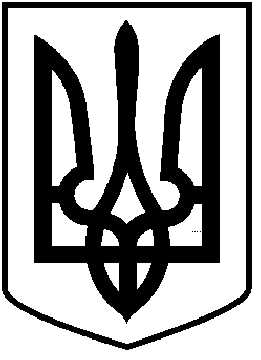 ЧОРТКІВСЬКА  МІСЬКА  РАДАДВАНАДЦЯТА СЕСІЯ ВОСЬМОГО СКЛИКАННЯРІШЕННЯ  26 березня 2021 року                                                                          № 330 м. ЧортківПро затвердження Положення про найменування та перейменування вулиць, провулків, площ, парків, скверів та інших об’єктів на території Чортківської міської територіальної громадиЗ метою впорядкування механізму розгляду питань щодо найменування та перейменування вулиць, провулків, площ, скверів та інших об’єктів на території Чортківської міської територіальної громади, відповідно до Закону України «Про присвоєння юридичним особам та об`єктам права власності імен (псевдонімів) фізичних осіб, ювілейних та святкових дат, назв і дав історичних подій», «Про засудження комуністичного та націонал-соціалістичного (нацистського) тоталітарних режимів в Україні та заборону пропаганди їхньої символіки», постанови Кабінету Міністрів України            від 24 жовтня 2012 року № 989 «Про затвердження Порядку проведення громадського обговорення під час розгляду питань про присвоєння юридичним особам та об’єктам права власності, які за ними закріплені, об’єктам права власності, які належать фізичним особам, імен (псевдонімів) фізичних осіб, ювілейних та святкових дат, назв і дат історичних подій», керуючись статтею 26 Закону України «Про місцеве самоврядування в Україні», міська радаВИРІШИЛА:1. Затвердити Положення про найменування та перейменування вулиць, провулків, площ, парків, скверів та інших об’єктів на території Чортківської міської територіальної громади (додаток 1).2. Затвердити склад комісії з  найменування та перейменування вулиць, провулків, площ, парків, скверів та інших об’єктів на території Чортківської міської територіальної громади (додаток 2).3. Копію рішення направити у відділ архітектури та містобудівного кадастру управління комунального господарства, архітектури та капітального будівництва міської ради.4. Контроль за виконанням цього рішення покласти на заступника міського голови з питань діяльності виконавчих органів міської ради Василя ВОЦІХОВСЬКОГО та постійну комісію міської ради з питань містобудування, земельних відносин та екології.Міський голова                                                          Володимир ШМАТЬКО